2022-2023 FAMILY STEWARDSHIP HOUR POLICY & AGREEMENTSt. John the Baptist School believes in the involvement of parents and families in their child’s education and school community, and the benefits this involvement brings to all the school families.  In order to ensure that all families share in the commitment to support St. John the Baptist School, each family is required to contribute a minimum of 20 family service hours to assist with school and parish activities each year.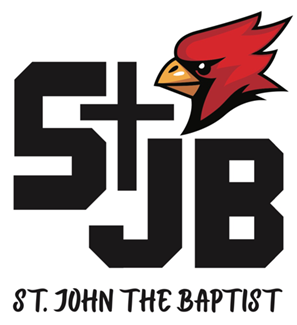 Any parent, legal guardian, grandparent or family member of appropriate age for specific tasks may help to fulfill a family’s service hours, as long as they have met the requirements as set forth by the Diocese with regards to working with young people.  Those who have not taken the required Safe and Sacred* training or completed the background check may volunteer in a more general way by performing tasks that do not require interaction with students. Please go to https://lincoln.CMGconnect.org to complete the requirements to volunteer around students.  The background check is done every five years and the Safe and Sacred is renewed yearly.Each parent/legal guardian is responsible for completing a Stewardship of Time and Talent form available on our website or in the school office from the Home and School Association table.Each family is responsible for recording their service hours on tracking sheets provided by the school and submitting them to the school office.In the event a family has not fulfilled their 20-hour requirement by April 30; the family is invoiced for the remainder of their hours at a rate of $10.00 per unfulfilled hour.Each Family Must Have Completed and Signed A Family Stewardship Hour Policy Agreement to Complete Their Student(s) Registration.2022-2023 FAMILY STEWARDSHIP HOUR AGREEMENTI/We,___________________________________________________________, have read and understand the(PLEASE PRINT FIRST AND LAST NAME OF PARENT(S) / GUARDIAN(S)Family Stewardship Hour Policy of St. John the Baptist School. I affirm my agreement by my signature below:______________________________________________________________________________Signature (Mother/Guardian)	Date______________________________________________________________________________Signature (Father/Guardian)	Date